SURVEY USING SAMPLEPearson Edexcel - Thursday 9 June 2016 - Paper 2 (Calculator) Higher Tier1.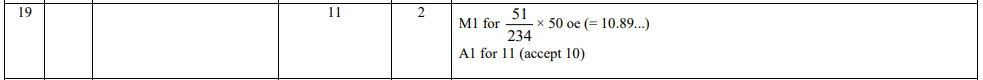 Pearson Edexcel - Friday 6 November 2015 - Paper 2 (Calculator) Higher Tier2.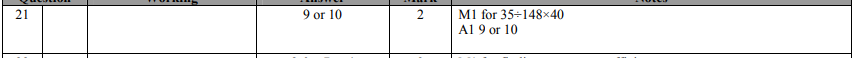 Pearson Edexcel - Friday 13 June 2014 - Paper 2 (Calculator) Higher Tier3.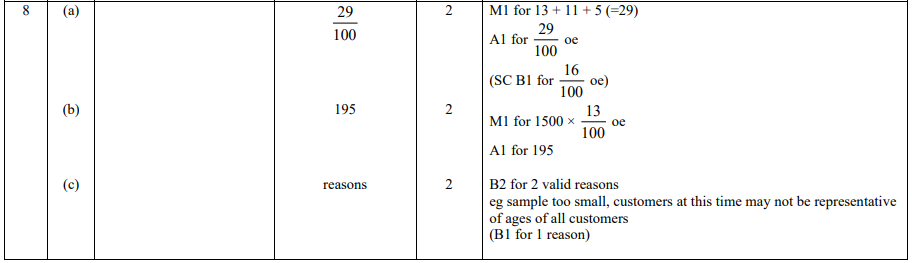 Pearson Edexcel - Friday 13 June 2014 - Paper 2 (Calculator) Higher Tier4.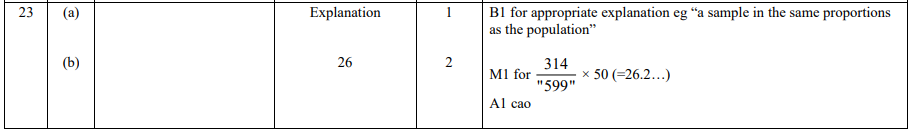 Pearson Edexcel - Monday 11 June 2012 - Paper 1 (Non-Calculator) Higher Tier5.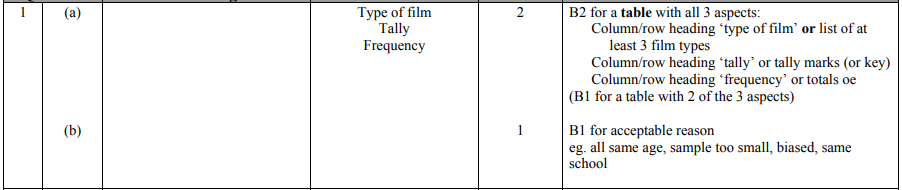 Pearson Edexcel - Friday 11 June 2010 - Paper 4 (Calculator) Higher Tier6.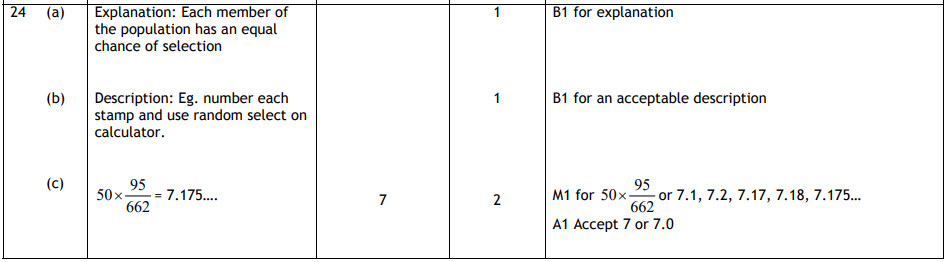 Pearson Edexcel - Tuesday 10 November 2009 - Paper 4 (Calculator) Higher Tier7.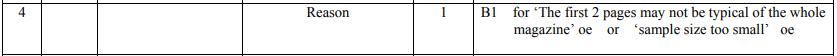 OCR GSCE – Tuesday 2 November 2017 – Paper 4 (Calculator) Higher Tier8.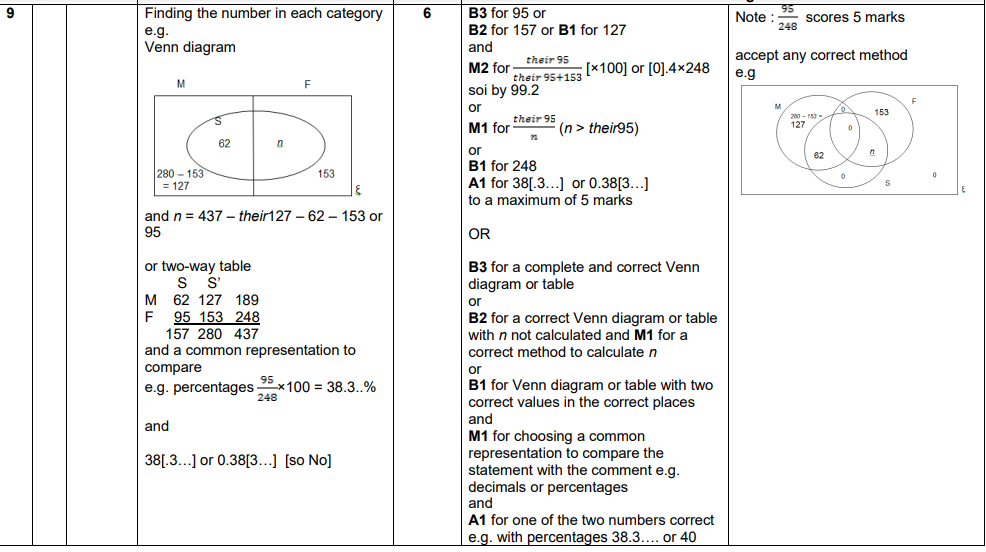 